Publicado en Vitoria-Gasteiz el 27/03/2014 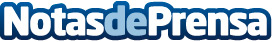 226 km de lucha contra el cáncer El gran reto deportivo de Miguel Barrero para este año 2014, Triatlón de Vitoria en distancia Ironman (3,8 km natación + 180 km ciclismo + 42,2 km corriendo), sea un camino de lucha solidario que se traduzca en una pequeña ayuda para la “Federació Catalana d' Entitats contra el Càncer”, una entidad que está trabajando de manera activa para mejorar la calidad de vida de los pacientes oncológicos y sus familias.Datos de contacto:Beebrite.complataforma de brain training a través de juegosNota de prensa publicada en: https://www.notasdeprensa.es/226-km-de-lucha-contra-el-cancer Categorias: Medicina Marketing Cataluña País Vasco Eventos Solidaridad y cooperación Otros deportes Natación http://www.notasdeprensa.es